基于网络的课程《心理学》考核指引专业：学前教育课程代号：8762平台链接：http://xk.gdrtvu.edu.cn/index.asp 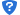 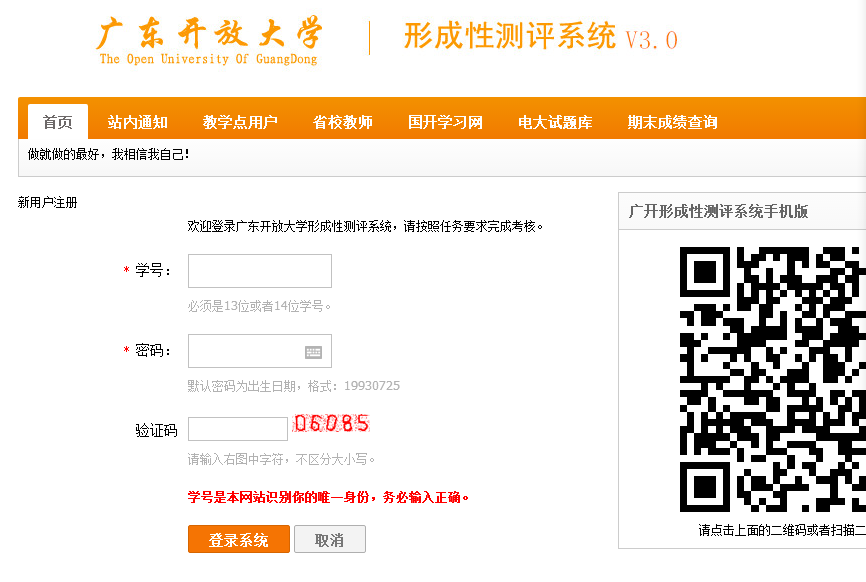 